令和元年度　愛媛県立新居浜南高等学校オープンスクール案内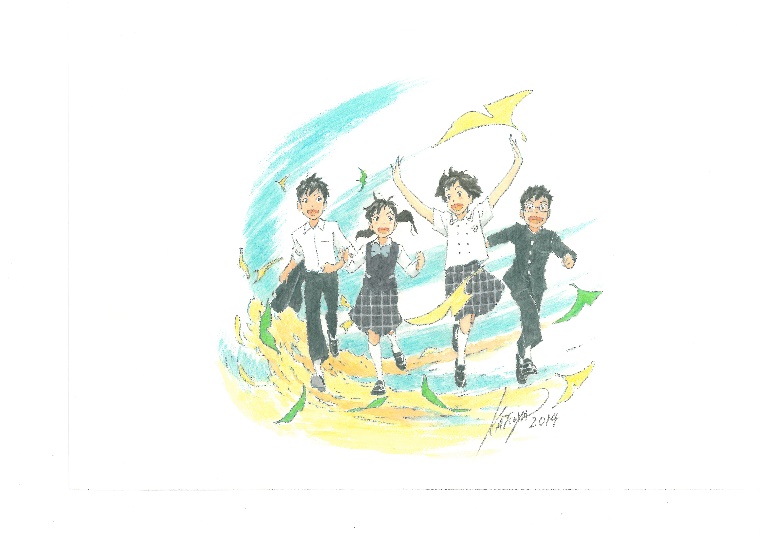 １　参加者　　中学３年生とその保護者および引率教員、学校評議員、地域住民２　実施日および日程　　令和元年８月２０日（火）９：００～１１：５０（１０：５０～下校可）　　　８：３０～　８：５５　受付【玄関】（中学校別に引率の先生方がまとめて受付してください）　　　９：００～　９：５０　全体会【体育館】　　　　　　　　　　　　　　・校長あいさつ　　　　　　　　　　　　　　・総合学科についての説明（教務課長）　　　　　　　　　　　　　　・在校生体験発表（各年次から代表１名）　　　　　　　　　　　　　　・諸連絡　　　９：５０～１０：０５　移動　　１０：０５～１０：５０　１限目：系列体験１１：０５～１１：５０　２限目：部活動体験（終了者は下校してもよい）３　系列体験授業について　　裏面のメニューを参考に体験したい系列を一つ選択します。第１希望から第３希望まで記入してください。　　当日、受付にて発表します。４　部活動体験について　　部活動の見学および体験のみの参加は不可です。必ず一つは系列体験授業を受講してください。　　運動部での体験を希望する場合は、各中学校の体操服で行ってください。５　持ち物　　筆記用具、水筒、タオル、中学校の体操服での参加も可能です。　　特にスポーツ科学系列および運動部での体験を希望する場合は、体操服で来校してください。６　アンケートについて　　体験終了後、アンケートに記入して、各担当の教員に提出してから下校してください。　　（下校の確認のため、必ずアンケートを提出してください。）７　その他　　学校へは８：３０以降に来てください。（暑い中で長時間待っていて体調を壊しています。）　　自転車は、正門を入ってまっすぐ進んだ突き当たりに用意しています。　　暑い時期の実施となります。体調がすぐれない場合は無理をせず、欠席して構いません。　　オープンスクール中に体調が悪くなった場合は、遠慮なく本校スタッフまで声をかけてください。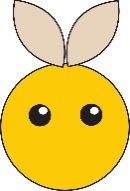 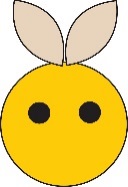 【系列体験】【部活動体験】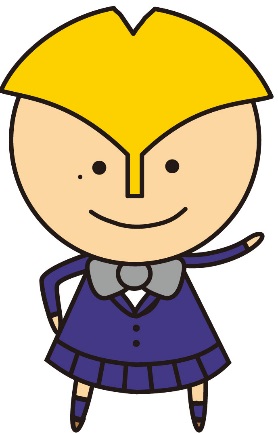 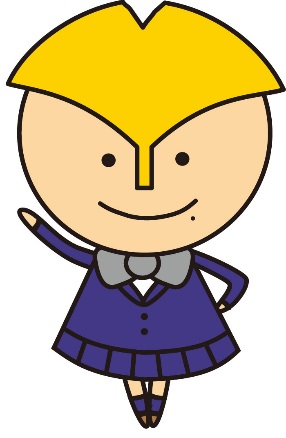 番号系列名内　　　　　　　容１人文科学百人一首を楽しもう２国際教養外国語でコミュニケーションをとってみよう！３地域共創『Ｈｅｌｌｏ！ ＮＥＷ 新居浜　～ビッグマップがやって来る！～』魅力的なまちづくりを新居浜市に！新居浜を魅力ある持続可能なまちにするためのアイディアを出し合い、新居浜市に提案します。４自然科学絶対零度に近い温度を体験しよう５自然科学DNAを抽出しよう６工業プログラミング体験と時代が求める人工知能技術者の成り方について７商業商業ってなあに？８スポーツ科学スポーツ科学系列概要説明9福祉サービス福祉サービス系列概要説明および体験学習（ベッドメーキング又はデイサービスで活用できるレクレーション）番号系列名内　　　　　　　容１０野球バッティング練習が経験できます。１１陸上競技見学・体験ができます。１２テニス見学・体験ができます。１３　　ソフトテニス見学ができます。１４卓球見学・体験ができます。１５バドミントン見学ができます。１６ウエイトリフティング見学・体験ができます。１７バスケットボール見学ができます。１８バレーボール見学ができます。１９演劇見学・体験ができます。２０美術見学ができます。２１書道見学ができます。２２ユネスコ『Ｈｅｌｌｏ！ ＮＥＷ 新居浜』今の新居浜の魅力を発見し、これからの１０年、２０年後の未来の新居浜について考えます。地域共創系列の中で体験できます。